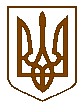 УКРАЇНАБілокриницька   сільська   радаРівненського району Рівненської областіРОЗПОРЯДЖЕННЯ __28 липня__     2017 р.                                                                                 № _49_Про вивчення пропозицій щодо ініціювання добровільного об’єднання територіальних громад та її громадське обговоренняВідповідно до частини 2 статті 6 Закону України «Про добровільне об’єднання територіальних громад», статей 42, 59 Закону України «Про місцеве самоврядування в Україні», з урахуванням звернення Квасилівського селищного голови:Виконавчому комітету вивчити звернення Квасилівського селищного голови про добровільне об’єднання територіальних громад та подати відповідні пропозиції.Відповідно до Порядку проведення громадських обговорень з питань добровільного об’єднання територіальних громад, затвердженого рішенням сесії Білокриницької сільської ради VII скликання №533 від 27.07.2017 року, провести громадське обговорення щодо можливого об’єднання територіальних громад протягом 30 днів з дня прийняття цього розпорядження шляхом погосподарського опитування громадян, відповідно до підписного листа згідно додатку, що додається.Визначити відповідальними особами з питань проведення громадського обговорення депутатів та членів виконавчого комітету Білокриницької сільської ради.Включити до порядку денного 21 сесії VII скликання Білокриницької сільської ради питання про  добровільне об’єднання територіальних громад сіл Антопіль, Біла Криниця, Глинки Білокриницької сільської ради, сіл Городище, Кругле Городищенської сілської ради, сіл Загороща, Корнин, Колоденка, Корнинської сільської ради, сіл Порозове, Тайкури, Тайкурської сільської ради в Квасилівську територіальну громаду з  адміністративним центром у смт. Квасилів. Контроль за виконанням розпорядження залишаю за собою.Сільський голова			   				           	     Т. ГончарукДодатокдо розпорядження сільського головивід «28» _липня_ _2017_ року № 49Підписний листучасників громадського обговорення з питань добровільного об’єднання громад сіл Антопіль, Біла Криниця, Глинки Білокриницької сільської ради, сіл Городище, Кругле Городищенської сілської ради, сіл Загороща, Корнин, Колоденка, Корнинської сільської ради, сіл Порозове, Тайкури, Тайкурської сільської ради в Квасилівську територіальну громаду з  адміністративним центром у селищі міського типу Квасилів____ ___________ 2017  року												с._____________________Дата__________________________Підпис відповідальних осіб                    ___________________________________________________________________№п/пПрізвище, ім’я та по батьковіДата народженняАдреса місця проживання члена територіальної громадиПідтримую(особ. підпис)Не підтримую(особ. підпис)Утримався(особ. підпис)